Русский языкТема : Как составить деформированный текст.Цели деятельности учителя:  продолжить работу над предложением.;  учить правильно строить предложения, связывать их  между собой по смыслу;  научить различать текст  от  предложения;  развивать речь, мышление, память;  прививать интерес к предмету; способствовать отработке умения правильно определять интонацию предложения и в зависимости от этого ставить знаки препинания.Тип урока : ОНЗПланируемые результаты:Предметные : Формулируют существенные признаки предложения: законченность мысли и  интонация конца; правильно оформляют предложения ( первое слово пишется с большой буквы, в конце ставят я знаки препинания, слова пишутся раздельно; составляют текст из набора предложений; определяют существенные признаки текста.Личностные:  проявляют положительное отношение к школе и учебной деятельности, имеют представление о причинах успеха в учебе, сохраняют  интерес к учебному материалу, проявляют знание основных моральных норм поведения.Метапредметные универсальные учебные действия:познавательные: понимают заданный вопрос, в соответствии с ним строят ответ в устной форме; классифицируют изученные факты языка по заданным основаниям(критериям) коммуникативные: формулируют собственное мнение и позицию, строят понятные для партнёра высказывания; регулятивные: учитывают выделенные учителем ориентиры действия в учебном материале, проговаривают вслух последовательность производимых действий, оценивают совместно с учителем и одноклассниками результат своих действий. Методы  и формы обучения: объяснительно – иллюстративный, индивидуальная, групповая , работа в паре.Ход урока№Этап урокаДеятельность учителяДеятельность учащихсяIМотивация к учебной деятельности.Проверь, дружок,Готов ли ты начать урок?Всё на месте, все в порядке: Книжки, ручки и тетрадки?Настроенье захватил?А улыбку не забыл?Начинается урок! Садись-ка ровненько дружок.Ребята проверяют готовность к уроку.IIАктуализация знаний и фиксация затруднения в пробном действииСлайд «Учимся представлять последствия». Интересно услышать ответы на следующие вопросы.- Продолжи предложения. Птицы прилетают с  юга,потому что …. - Мухомор нельзя есть, потому что …- Подберёзовик назвали так, потому что …Сейчас вы будете работать в паре.Вспомните правила работы в паре.   В нашем дневнике урока найдите задание №1. Вам нужно установить причину данного события и объяснить свой выбор.КарточкаПальчиковая гимнастикаФизминуткаЯ вам предлагаю выполнить  задание №2, чтобы узнать к кому мы отправимся в гости.Сформулируйте задание к №2Кто же нас ждет в гостях?Просмотр отрывка из мультфильма « Алиса в стране чудес» до слов:- С одной стороны чего?- И с другой стороны чего?Ребят а правда с одной  стороны чего? Как вы думаете?Ну  конечно, это гриб. Запишите это слово. Предложите задание.По цепочке выполняются предложенные задания.Как вы думаете, а гриб, о котором говорила гусеница –это мухомор или подберёзовик?У меня есть небольшой рассказ о мухоморе, давайте с ним познакомимся.( открывается слайд, а все предложения разбросаны)Ой, что же случилось? Наверное,  подул сильный ветер и всё перемешал? Что же делать? Кто знает, что нужно делать?Учитель собирает.  В тексте все предложения перепутаны и есть лишние.Ответы детей.Работа в парах.Работать должны оба.Один говорит другой слушаетВозражения высказывай вежливо.Если не понял переспроси.Работают в паре.Дети выбирают причину и объясняют свой выбор.Дети выполняют движения кистями рук под музыку.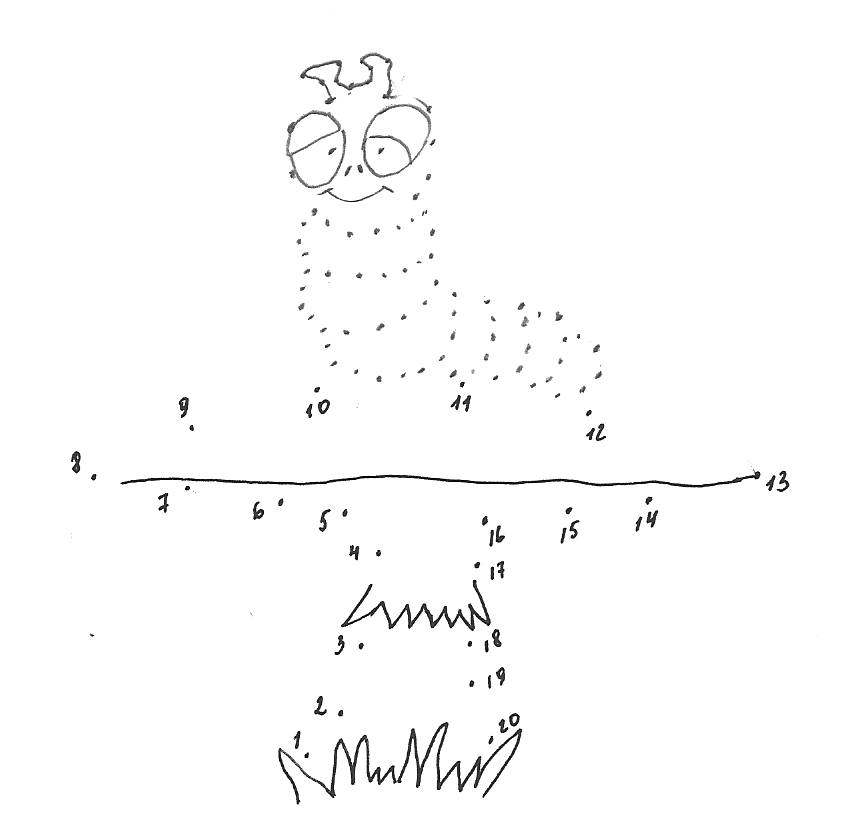 Дети соединяют цифры по порядку и обводят по точкам.Гусеница.Ответы детей.Дети записывают слово.Дети предлагают задания:Поставить ударение.отметить опасные места.Выполнить звуко- буквенный анализ.Ребята выполняют задания фронтально.Выслушиваются ответы детей.Собрать все предложения.Дети читают.Ребята должны это заметить.IIIIVVVIVIIVIIIIXПостановка  учебной задачи.Построение шагов, реализации поставленной цели.Реализация построенного проекта.Первичное закрепление во внешней речиСамостоятельная работа с самопроверкой по эталону.Включение в систему знаний и повторение.Рефлексия учебной деятельностиКакую же сегодня мы поставим задачу?  О чем  наш рассказ.Все ли предложения нам нужны? А кто может быть помнит как в русском языке называют рассказ? Значит цель нашей работы научиться составлять _______?Чтобы выполнить это задание, давайте составим план действий. Что нужно сделать сначала?  Я вам предлагаю поработать в группах.  Каждая группа получает конверт, в котором  есть несколько предложений, вам нужно выбрать  подходящие предложения и продолжить наш рассказ.Текст. Мухомор – самый красивый гриб. У него красная шляпка в горошек и белая ножка. Этот гиб ядовитый для людей. Зато для животных он служит лекарством.Учитель контролирует работу групп. Ребята напомните задание, которое вы выполняли. Прочитайте, что у вас получилось. ( 2-3 группы)Сравните с образцом. Поднимите руку у кого так.Получился ли у вас текст? Кто понял, чем текст отличается от предложения? Давайте составим признаки текста.Работа с нетбуками.Ребята, я предлагаю вам поработать самостоятельно и выполнить задания по выбору. ( на доске и на столе ученика задания по выбору)ТекстВ лесу растут подберёзовики. Они любят тепло и солнечный свет. Подберёзовик похож на берёзу. Этот гриб очень красивый.1 уровень.2 посказки2 уровень. 1 подсказка3 уровень. Нет подсказокРасположить предложения по порядку. Поднимите руку кто справился с заданием.Ребята, а как вы думаете, зачем нам нужны тексты?Назовите цель нашего урока. Кто научился составлять текст?Мы смогли решить задачу нашего урока.Работа с программой Response.Про какие грибы мы составляли тексты? ( а-подберёзовики и мухомор,б) Лисички и волуныв) сыроежки, свинухиг) маслята, опята.2. Я смогу отличить текст от предложения? ( а)да, б) нет3.Я понял, как правильно составлять текст. ( да, нет) Собрать из предложений рассказ.  Нет. Текст.Цель:  Научится составлять текст  Прочитать все предложения.убрать , предложения , которые не подходят по смыслу.Поставить оставшиеся предложения в нужном порядке. ( последовательно)Ребята объединяются в группы.Учащиеся строят из предложений текст.Нужно было составить текст из предложений. Дети читают полученные тексты.На доске появляется текс. Ребята сравнивают  свою работу с образцом. Дети поднимают руку.Да.Ответы детей.Ребята, высказывают своё мнение.Несколько предложений.Все предложения связаны по смыслу. В тексте всегда о  чем-то или о ком-то говориться.Каждый ученик выбирает задания, которое он сможет выполнить.Дети на нетбуках выбирают задание по выбору, и выполняют.Проверка по эталону .Поднимают руку.Высказывания детей.Научиться составлять текст.Дети поднимают руку.Да.